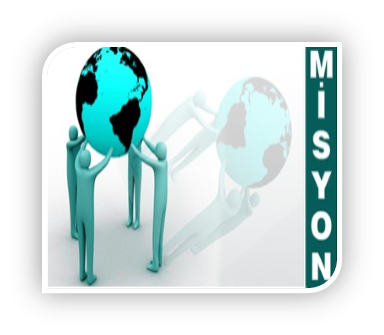 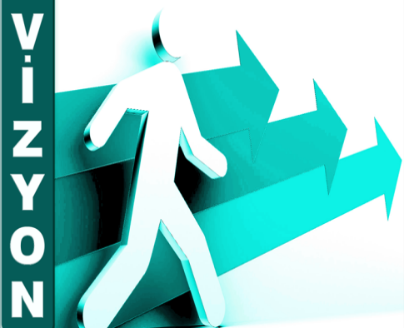 	KURUM KİMLİK BİLGİLERİ	KURUMUN GENEL ÖZELLİKLERİ             OKULUN TARİHÇESİ               Okulumuz Amerikalılar tarafından 10 kişilik bir çocuk grubu için Karamürselbey Eğitim Merkez Komutanlığı içine yaptırılmıştır. Bu bölge Amerikan üssü olarak yıllarca kullanılmış,1979 yılında da Türk Deniz Kuvvetleri tarafından birlik olarak kullanılmaya başlanmıştır.              Okulumuz Piyalepaşa İlkokuluna bağlı olarak 1980 yılının Eylül ayında Albay Raif NALDEMİR tarafından anasınıfı olarak açılmış, ismini bir Türk denizcisinden almıştır.              1992 yılına kadar anasınıfı olarak hizmete devam etmiştir. 15.10.1992 yılında ilkokuldan ayrılmış ve bağımsız anaokulu olmuştur. Müdür Vekili Nimet SAYMAN tarafından restore edilerek okul öncesi eğitime devam etmiştir.28.06.1994 tarihinde asaleten okul müdürlüğüne atanan Nimet SAYMAN’ın çabaları sonucu Tuğamiral Aytekin ERSAN tarafından ek olarak çok amaçlı 82 m2’lik bir salon yaptırılmıştır. Salonun yarısı yemekhane yarısı da 5-6 yaş grubu hazırlık sınıfı olarak 15.09.1994 yılında hizmete açılmıştır. Bu sınıf aynı zamanda, toplantı salonu, yemek salonu, anasınıfı ve sosyal etkinliklerin yapıldığı bir sınıfa dönüştürülmüştür. 	Okulumuz, Okul Müdürü Gülçin SÜREN SALDIROĞLU koordinesinde, 18.08.2014 tarihinde kare tipi anaokulu projesi şeklinde yapılan binasına taşınmıştır. Bu binanın yapımıda 29.10.2013 tarihinde başlamış ve Ağustos 2014 tarihinde tamamlanmıştır. 	Okulumuz 6 derslik (5 Anasınıfı 1 Oyun Odası), 1 yemekhane, 1 mutfak, 1 kiler,        1 açık çocuk oyun parkı, 1 zeka oyunları odası, 1 kitap okuma odası, 1 arşiv, 1 idare odası, 1 vestiyer bölümü ve 1 çok amaçlı salon  ile eğitim öğretim vermeye devam etmektedir.                Okulumuzda 2017-2018 ve 2018-2019 Eğitim Öğretim Yıllarında  Okul Müdür Vekili olarak  Hande KILIÇ görev yapmıştır.         2019-2020 Eğitim Öğretim Yılından itibaren ise Tuğba BERBEROĞLU Okul Müdürü olarak görev yapmaktadır.BİNA BİLGİLERİ      Okulumuzun Mevcut Toplam Arsa Alan 1800 m2’dir. Binaların Kapladığı Toplam Alanı 450 m2 ve Bahçe Alanı 1350 m2’dir.Okulumuzda :Anasınıfı sayısı		: 5	Oyun Odası      		: 1Açık Oyun Parkı		: 1Çok Amaçlı Salon                    : 1Yemekhane			: 1Mutfak                                        : 1Kiler                                            : 1Rehber Öğretmen odası	: 0Arşiv				: 1Müdür odası			: 1Zeka Oyunları Odası             	: 1Kitap Okuma Odası                : 1Kazan dairesi			: 1Su tankı			: 1Kız öğrenci tuvaleti		: 6Erkek öğrenci tuvaleti	: 6Engelli tuvaleti		: 1Öğretmen tuvaleti		: 1Okulumuz doğalgaz ile ısınmaktadır. Her sınıfın kitap merkezi, dramatik oyun merkezi, blok merkezi, sanat merkezi, fen merkezi, müzik merkezi ve giriş ve bekleme alanı vardır. Ayrıca ortak alanda Okul Kitaplığı ve Zeka Oyunları (Kutulu Oyunlar)’ın bulunduğu bir dolap mevcuttur. PERSONEL BİLGİLERİÖĞRETMEN NORM KADRO DURUMU   KURUMDA ÇALIŞAN PERSONEL SAYISIÖĞRETMENLERİMİZÖĞRENCİ SAYILARIEĞİTİM ÖĞRETİME YARDIMCI FAALİYETLEROKULDA YÜRÜTÜLEN PROJELEROKUL PROJE EKİPLERİELDE EDİLEN BAŞARILAROKUL/KURUM EĞİTİM TEKNOLOJİLERİ DURUMU7. KURUMUN SORUNLARI VE ÇÖZÜM ÖNERİLERİKurumun Resmî AdıPiyalepaşa Anaokulu AdresiKaytazdere Merkez Mah. Ulus Cad.No:3 Altınova/Yalova Telefon02264628916Belgegeçer(Fax) E-posta Adresi752812@meb.k12.trWeb Adresihttp://piyalepasaanaokulu.meb.k12.tr7.  Öğretim Şekliİkili Eğitim8.  Öğretime Başlama Yılı9.  Kurum Kodu75281210. Yabancı Diliİngilizce11. Okul MüdürüTuğba BERBEROĞLU12.  Müdür Başyardımcısı-    13. Müdür Yardımcısı     13.  Müdür Yardımcısı-BİRİMİN ADIBİRİMİN ADISAYISI/ÖZELLİĞİİlİlYalovaİlçeİlçeAltınovaMahalle/KöyMahalle/KöyKaytazdereCadde/SokakCadde/SokakUlusDış Kapı NoDış Kapı No3İç Kapı Noİç Kapı No1Yapım YılıYapım Yılı2014Son Onarım YılıSon Onarım Yılı-Deprem Güçlendirme    Deprem sonrası yapı   Deprem sonrası yapıBlok Sayısı    1   1Kat Adedi (Zemin Dahil)Kat Adedi (Zemin Dahil)2Toplam Oturum Alanı Toplam Oturum Alanı 900 m2Derslik Sayısı Derslik Sayısı 5Anasınıfı Derslik SayısıAnasınıfı Derslik Sayısı5Özel Eğitim Sınıfı Sayısı Özel Eğitim Sınıfı Sayısı YokKütüphane(Var/Yok) Kütüphane(Var/Yok) VarMescit  Mescit  YokIsınma Şekli Isınma Şekli DoğalgazKamera SayısıKamera Sayısı10Pansiyon(Var/Yok)Pansiyon(Var/Yok)YokTasarım ve Beceri AtölyeleriTasarım ve Beceri AtölyeleriYokAdaAda-ParselParsel1738Tapu AlanıTapu AlanıOkul Sahası Alanı (Mevcut durum bahçe Dâhil)Okul Sahası Alanı (Mevcut durum bahçe Dâhil)1800 m2Mülkiyet durumuMülkiyet durumuMüdür Odası SayısıMüdür Odası Sayısı1Müdür Yardımcısı Odası SayısıMüdür Yardımcısı Odası Sayısı-Öğretmenler Odası SayısıÖğretmenler Odası Sayısı-Sıra NoBranş AdıDers SaatiNorm KadroKadroluSözleşmeliAylıksız İzindeÜcretli/ GörevlendirmeTOPLAMNorm İhtiyaç/ Fazlalık1Okul Müdürü1112Müdür Başyardımcısı--3Müdür Yardımcısı1-4Okul Öncesi Öğretmeni3053--3616KadroluAylıksız İzindeSözleşmeliGörevlendirmeÜcretliHizmet AlımıToplamİhtiyaçMüdür1-----1-Müdür Başyardımcısı--------Müdür Yardımcısı-------1Öğretmen3---3-6-Hizmetli-----1(İş-Kur)12-Memur--------Sürekli İşçi--------Aşçı-----11-Güvenlikçi--------Kaloriferci--------TOPLAM4---33101İSİM SOYİSİMBRANŞ1İrem DAĞDEVİRENOkul Öncesi Öğretmeni2Derya TÖREOkul Öncesi Öğretmeni3Zeynep EKİNCİOkul Öncesi Öğretmeni4Tuba UZUN ERYİĞİTOkul Öncesi Öğretmeni5Gülten KESKİN KELEŞOkul Öncesi Öğretmeni6Şeyda GÜNDOĞDUOkul Öncesi ÖğretmeniKADEMEÖĞRENCİÖĞRENCİŞUBE SAYISIDERSLİK SAYISIKADEMEKEŞUBE SAYISIDERSLİK SAYISIAnasınıfı565965Toplam65Okuldaki SportifTakımlar:Okulda YürütülenEgzersizler:Okulda Açılan Kurslar:Okulda Bulunan Sosyal Kulüpler:PROJE ADIPROJE TÜRÜPROJE AMACIERASMUSTÜBİTAK2004-BTÜBİTAK4004TÜBİTAK4005TÜBİTAK4006TÜBİTAK4008eTWINNINGTEKNOFESTAKIL VE ZEKA OYUNLARIULUSAL VE YEREL PROJELER(DÖGEM, DESIGNFILS vb.)	AİLE OKULUAile Okulu ProjesiYerelAilelerin BiliçlendirlmesiİSİMLERHedeflenen Proje SayısıERASMUSTÜBİTAK2004-BTÜBİTAK4004TÜBİTAK4005TÜBİTAK4006TÜBİTAK4008eTWINNINGDerya TÖRE2TEKNOFESTAKIL VE ZEKA OYUNLARIZeynep EKİNCİ2ULUSAL VE YEREL PROJELER(DÖGEM, DESIGNFILS vb.)	İrem DAĞDEVİREN1AİLE OKULUDerya TÖRE1SPORDA HEDEFLENENSPORDA HEDEFLENENBRANŞ SAYISI                                     :BRANŞA AİT TOPLAM ÖĞRENCİ SAYILARIYERELÇeşitli resim yarışmalarında 1.lik ve 2.likULUSAL2021-2022 Eğitim Öğretim Yılı e Twinning Ulusal Kalite EtiketiSAYISIDURUMU(faal/çalışmıyor)Bilgisayar7FaalProjeksiyon1FaalTarayıcı1FaalFotokopi Makinesi1FaalAkıllı Tahta--Televizyon2FaalVcd/Dvd--Kamera16FaalFotoğraf Makinesi--Ses Sistemi1FaalDiğerSORUNUNUZÇÖZÜM ÖNERİNİZ1Merkeze uzak olması, servis aracı bulunamaması nedeniyle öğrenci kayıtlarının azalması.İlçe Müdürlüğü aracılığıyla Servisçiler Odası ile görüşülerek (ücretli olarak) servis ayarlanması.2Temizlik personeli, aşçı gibi okul personelinin okul bütçesinden çalıştırılması.İşkur Personeli görevlendirilmesi.3